OUTREACH NOTICE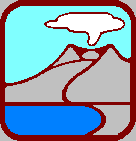 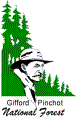 Gifford Pinchot National ForestMount St. Helens National Volcanic MonumentAmboy, Washington 98601Forest Technician (Timber Stand Improvement)   GS-0462-5 Temporary-Full Time            Announcement # TEMPOCR-0462-5-TSI-DTThe Gifford Pinchot National Forest, Mount St. Helens National Volcanic Monument, is currently hiring a Forest Technician position to support our Vegetation Management Program.  The official duty station will be at Monument Headquarters in Amboy, Washington.DutiesThis position will serve as a Forest Technician performing a variety of technical forestry tasks including timber stand surveys, project boundary marking, special forest products harvest inspection, service contract inspection, collecting forest product samples and performing small stand improvement projects.  The incumbent will use  technical forestry instruments, global positioning systems, field data recorders, basic computer programs, mobile & handheld two-way radios, four wheel drive vehicles, and chain saws.  Depending upon fire activity level, experience, personal interest and qualifications, there may be some opportunity for wildland fire assignments.Location, Services and Recreation OpportunitiesThe duty station in Amboy, Washington is located approximately 45 minutes north of the Portland-Vancouver metropolitan area.  Basic services are available in Amboy and full services are available in Battle Ground 16 miles south of Monument Headquarters.  We are famous for the scenic beauty and geologic wonder of the Mount St. Helens volcano and watersheds of the Cascade mountain range.  Abundant opportunities for outdoor recreation and metropolitan activities are less than an hour from Amboy.  The Gifford Pinchot National Forest offers hiking trails, mountain climbing, wilderness, rivers, biking, fishing, hunting, and more.  A short drive from Monument Headquarters are Merwin, Yale and Swift reservoirs offering waterfront parks, boat launches, camping, picnicking and the full spectrum of summer activities on or near the water.  Job DurationJune 3, 2013 to September 30, 2013.  Providing funding is available, this position may work as late as November 30, 2013.HousingForest Service owned housing may be available on a first come first served basis.  The rate per day is $4.50.Apartment housing or other rental housing local or within 20 miles of the duty station ranges from $600 to over $800 per month.  Mobile park spaces or rooms for rent may be found for $400 to $500 per month.Number of Positions to be FilledWe will hire one (1) position.   Wages GS-5  $15.82 per hourHow To ApplyThis is an online application process.  To apply go to the USA Jobs website at http://www.usajobs.gov .  The vacancy is being advertised on the Open and Continuous Roster under the 1039 hiring authority.  To be considered for the position applicants must: be minimum 18 years of age, a U.S. citizen,  possess a valid state driver’s license, and meet the minimum “Qualifications Required” for the GS-462-5 level. Male applicants born after 12/31/59 must be registered with the Selective Service.To show up on our candidate list you must:Apply to announcement number:  TEMPOCR-0462-5-TSI-DTWhere “preferred location” is solicited in the application you must select AMBOY, WA.  Indicate on the application you are willing to accept temporary-full time employment.  Submit your online application in www.usajobs.gov by April 4, 2013  Contact Robert G. “Rocky” Pankratz @ 360-449-7825 or  rpankratz@fs.fed.us